Harrison Bechtel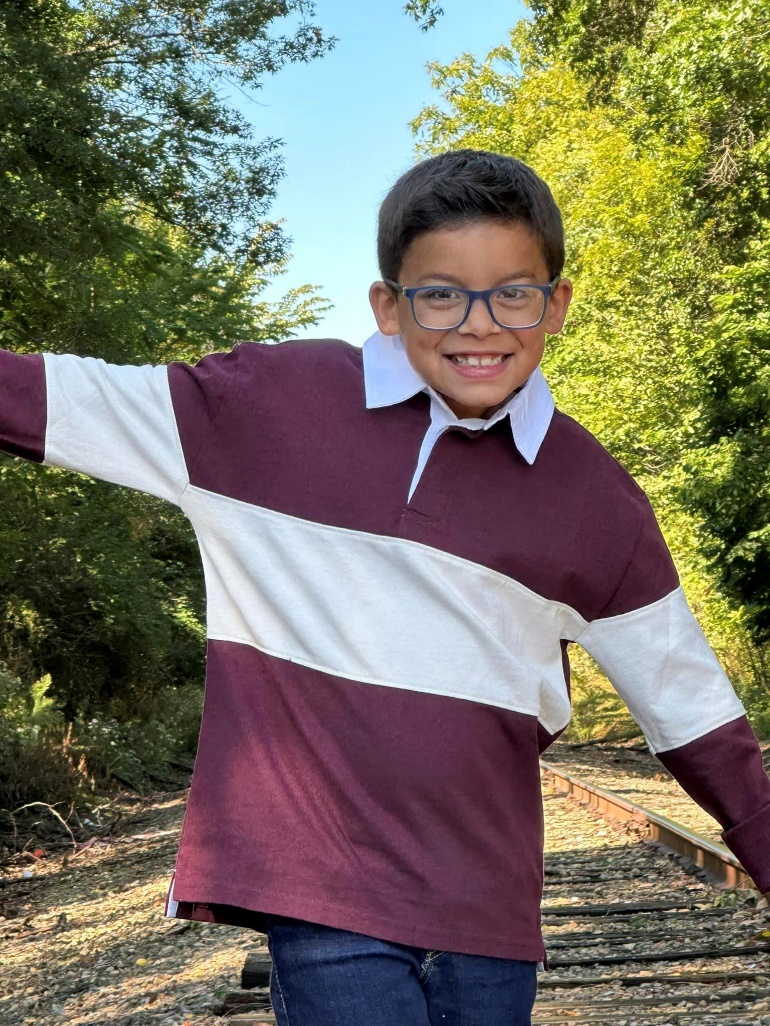 I am 8 years old and in the 2nd grade at Meridian Elementary.My mother is Haley Bechtel and my grandmother is Teresa Bechtel.I enjoy playing basketball and soccer. I love playing on m iPad. I also like music.I do not enjoy being alone.Please help me pray about doing well at my schoolwork. Also, I would like to ride my bike without training wheels.Phoenix ParkseyI am 17 years old and in the 12th grade at Northview High School.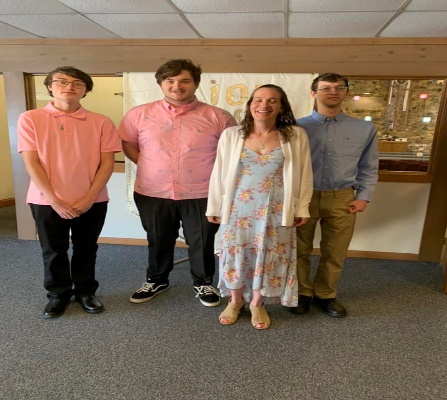 My mother is Christeena Parksey and my grandparents are Sheila and Mike Skelton. I am on the church’s teen Bible quiz team.I enjoy taking walks and playing video games. Math is my favorite subject at school. I am a picky eater and do not enjoy vegetables or fish.Please help me pray about where to attend college next year. I have not made my final decision yet.Ethan Pund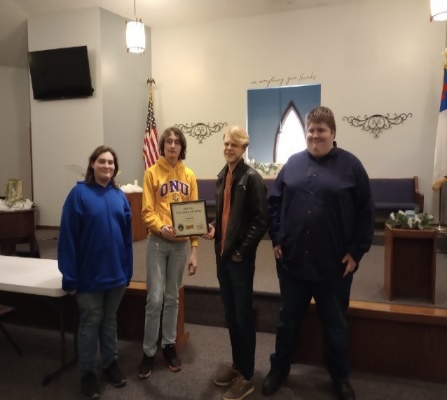 I am 17 years old and in the 11th grade. I am homeschooled.I come to church with my good friends, the Wall family. I am on the church’s teen Bible quiz team.I enjoy coming to church, watching TV and bowling. I do not enjoy doing homework and getting up early.Please help me pray about doing well on the SAT test coming up this year.Jakub JedynakI am  15 years old and in the  8th grade at North Clay Middle School.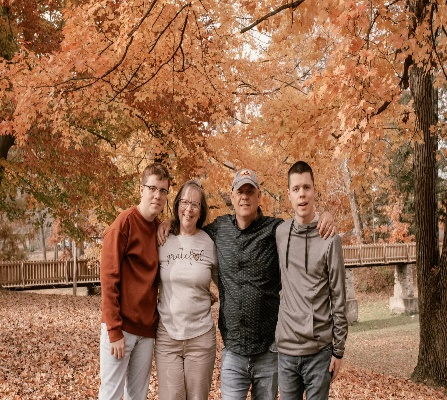 My parents are Judy and Pawell Jedynak. I attend Youth for Christ at my school.At school, I enjoy playing clarinet in the band and writing. I also enjoy making things with a 3-D printer and playing video games. I do not like onions!Please help me pray about having healthy relationships at school.Noah HeffnerI am 13 years old and in the 7th grade at North Clay Middle School.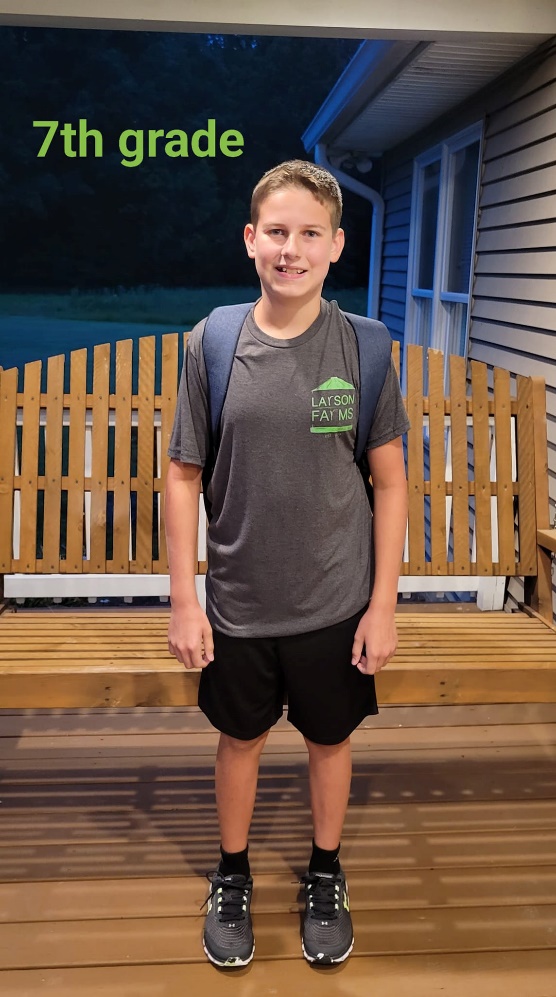 My parents are Jerad and Shannon Heffner, and my grandmother is Pat Heffner. I volunteer in the media/sound booth at church.I enjoy playing video games in my spare time. I also enjoy jumping on the trampoline and swimming in the summer months. I do not enjoy going to school.Please help me pray about making some good friends. Also, I am experiencing some “stomach issues.”Emma HeffnerI am 7 years old and in the 1st grade at Jackson Township Elementary.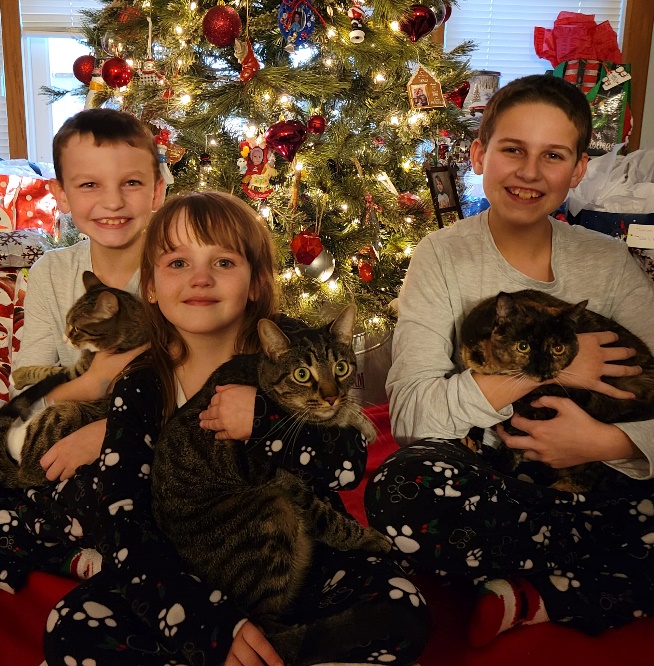 My parents are Jerad and Shannon Heffner, and my grandmother is Pat Heffner.I enjoy cats, watching YouTube, and eating chocolate. I also love to sing and dance. I do not like broccoli or heights.Please help me pray about facing my fears and being able to get in front of a bunch of people.Gryphon WallsI am 12 years old and in the 6th grade. I am homeschooled.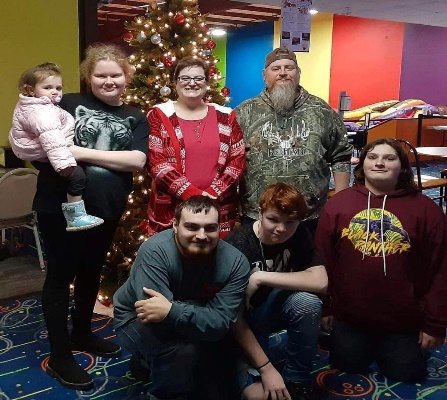 My parents are Lee and Lisa Walls. I am on the church’s teen Bible quiz team.I enjoy writing stories and playing video games. Someday, I would love to make my own game. I also enjoy watching, “The Chosen.” I do not enjoy Math!Please help me pray for my Grandmother. She has some health issues.Lucas HeffnerI am 10 years old and in the 4th grade at Jackson Township Elementary.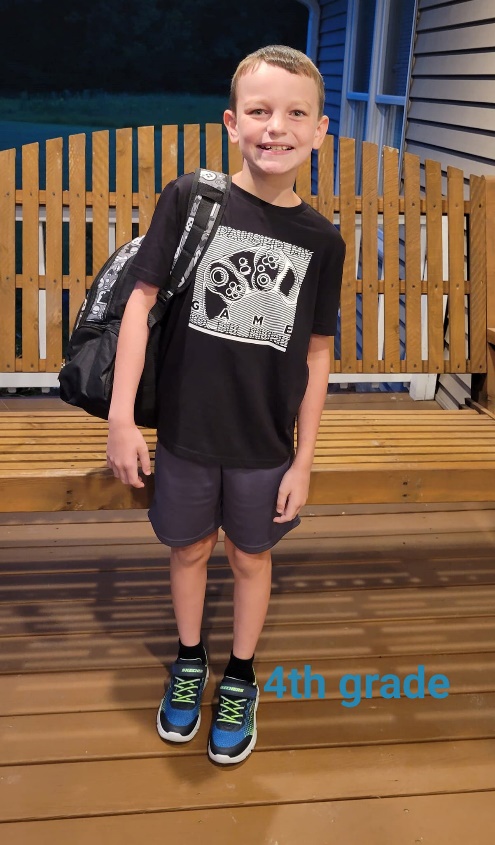 My parents are Jerad and Shannon Heffner, and my grandmother is Pat Heffner.I enjoy looking for/at trains, eating pizza and playing video games (especially Roblox). I do not like it when people are unkind to me. Please help me pray about getting along with my brother and sister.Audrey SchaferI am 11 years old and in the 5th grade at Clay City Elementary.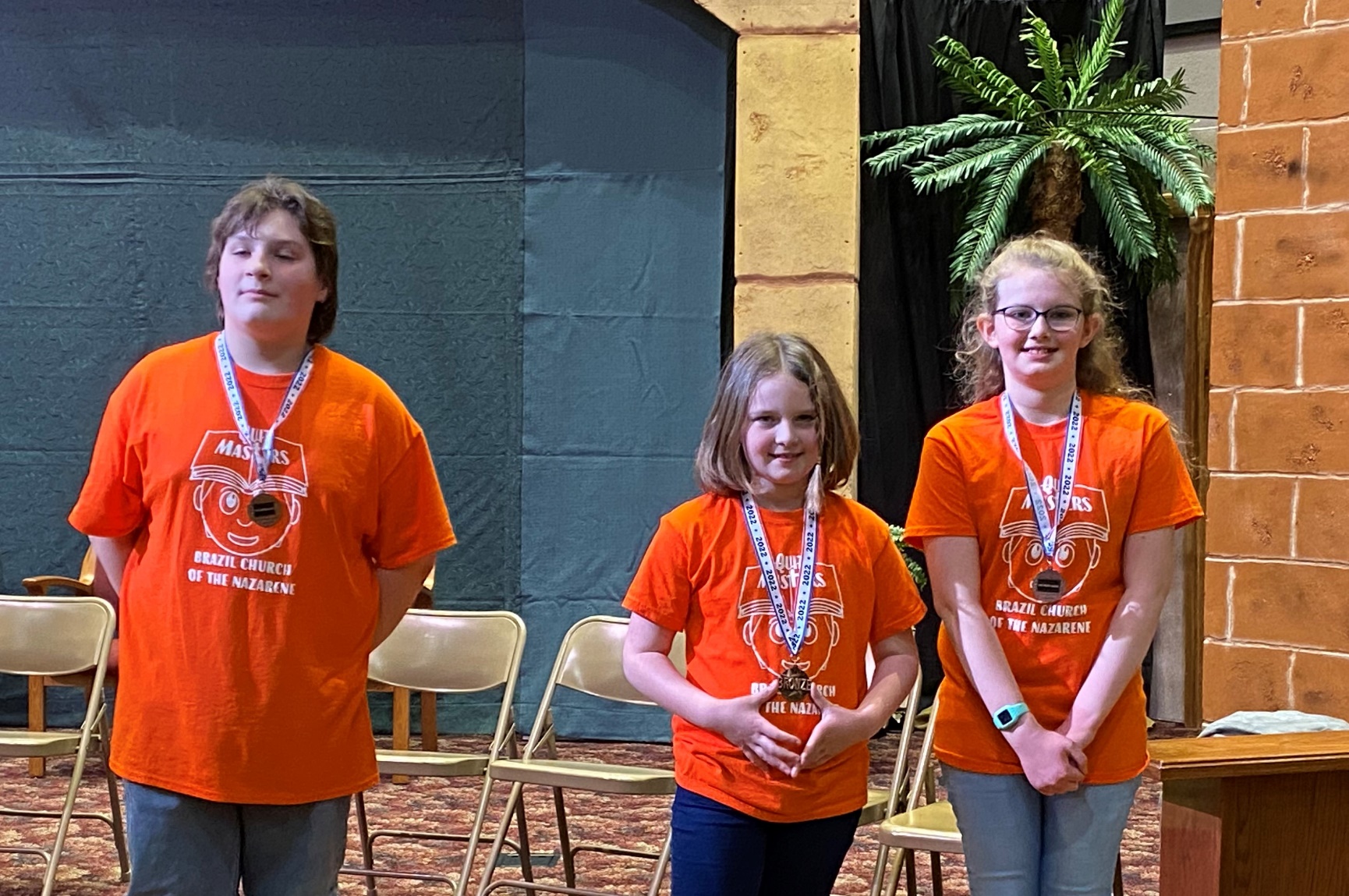 My parents are Kevin and Staci Schafer and my grandparents are Steve and Rhonda Schafer.I enjoy playing basketball and volleyball. I also love snowball fights! I recently got braces and I do not like them very much.Please help me pray about finding a good friend.Caroline Schafer I am 9 years old and in the 4th grade at Clay City Elementary.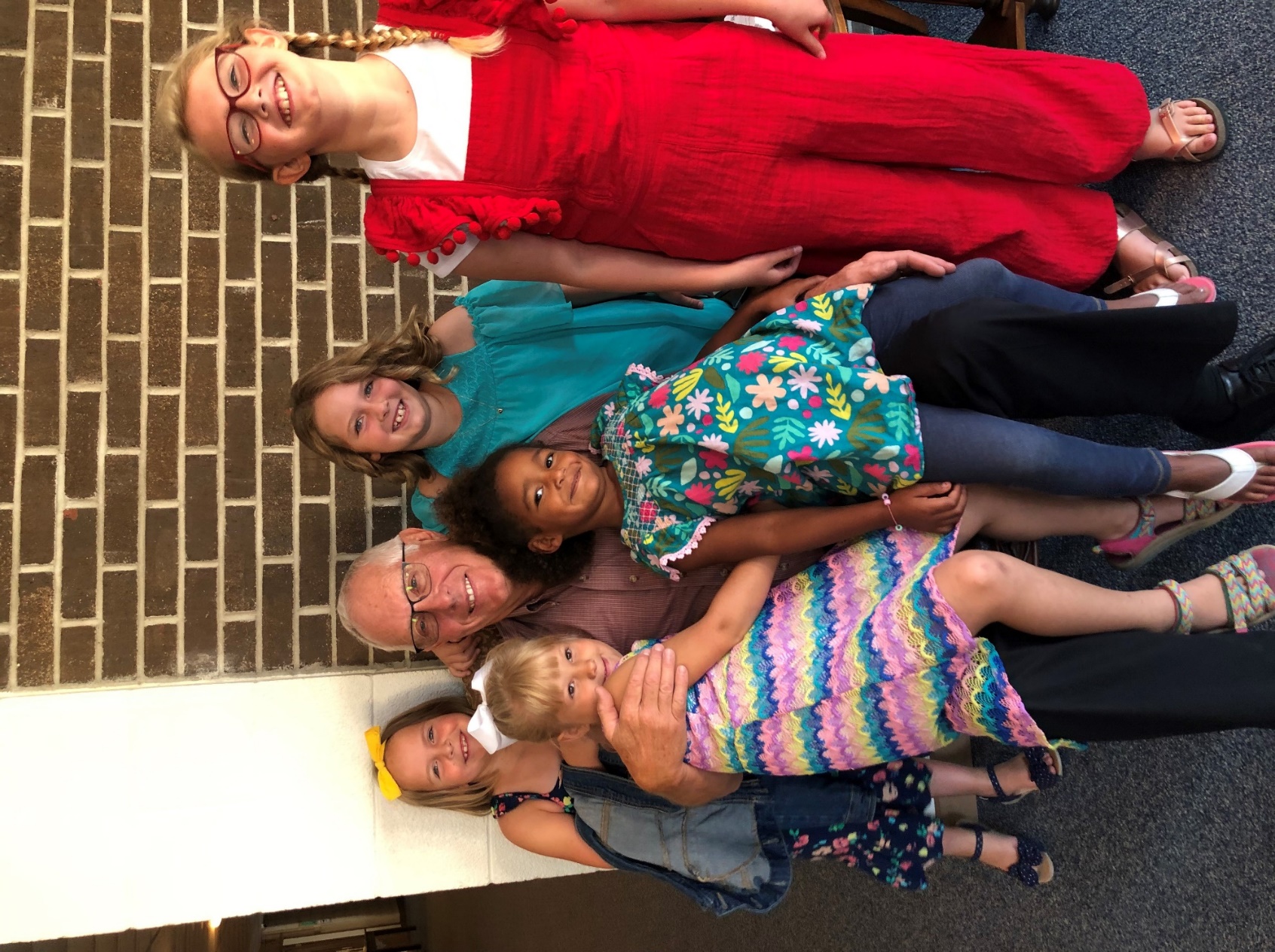 My parents are Kevin and Staci Schafer and my grandparents are Steve and Rhonda Schafer.I enjoy playing basketball and watching volleyball. I enjoy reading in my spare time. I love to go to the trampoline park. I do not like certain foods, like mashed potatoes and beets.Please help me pray about being more brave when it is dark. Bethany Schafer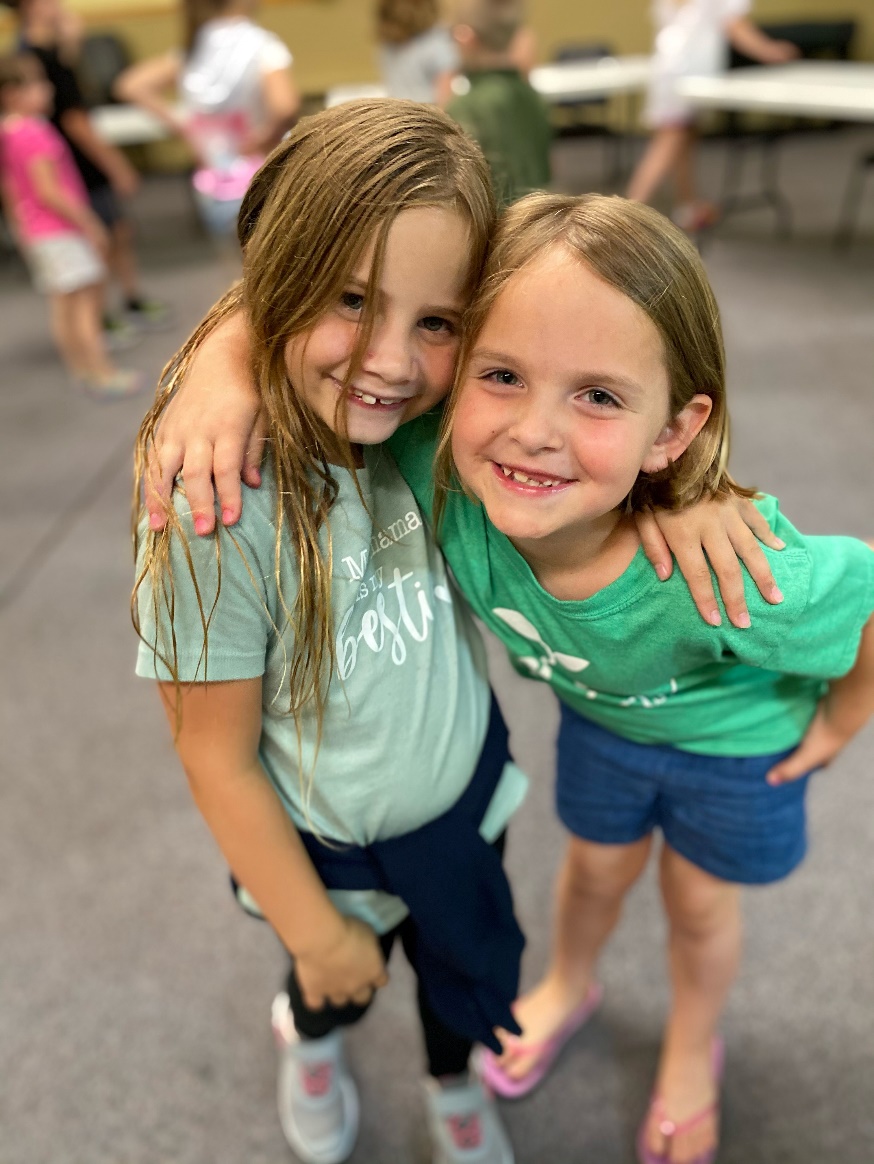 I am 7 years old and in the 2nd grade at Clay City Elementary.My parents are Kevin and Staci Schafer and my grandparents are Steve and Rhonda SchaferI enjoy basketball and playing with my sisters after school. I also LOVE to sing. I do not like to eat broccoli. Please help me pray about doing better at school and getting better grades.Josie PalmI am 6 years old and in Kindergarten at Jackson Township Elementary.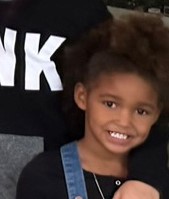 My parents are Megan and Jeremy Palm. I attend Kid’s Bible Club on Tues. night.I enjoy gymnastics, dancing and putting on makeup. I also enjoy taking care of my goats. I do not like homework and cooked vegetables. I also don’t like it when people get into my stuff. Please help me pray about learning my sight words at school.Jolene RayI am 9 years old and in the 3rd grade at Jackson Township Elementary.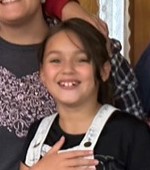 My foster parents are Megan and Jeremy Palm. I attend Kid’s Bible Club on Tues. night.I enjoy singing, dancing, socializing and being funny. I do not like roller-skating, snakes and cats.Please help me pray about being in the foster system. I want to get through this. Also pray for my biological dad and mom. Henry Huffman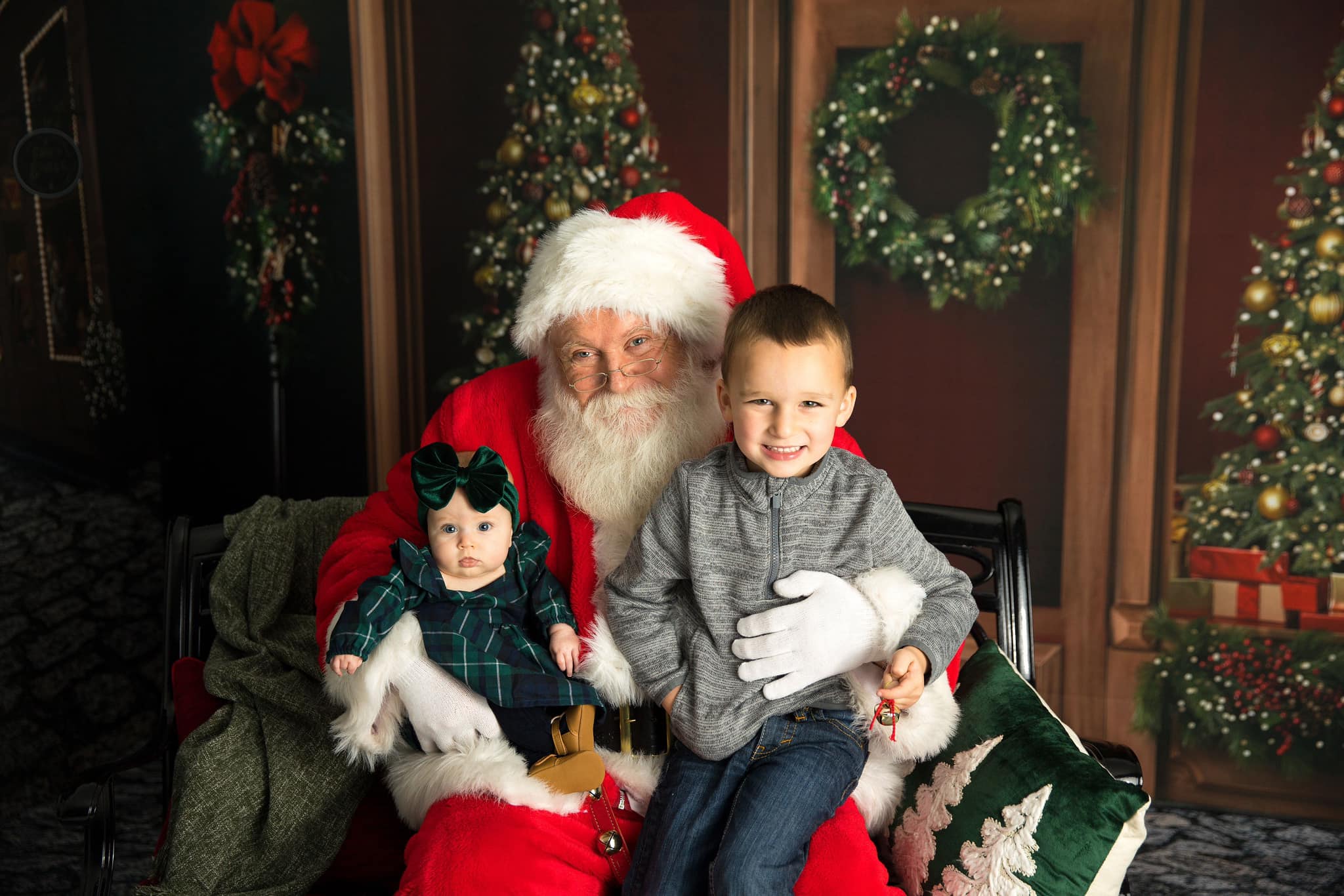 I am 5 years old and in Kindergarten at Meridian Elementary.My parents are Zack and Alisha Huffman.I enjoy playing video games with my dad. I also enjoy anything that has to do with Paw Patrol. I do not enjoy doing homework.Please help me pray about being calm when I feel nervous, and also, about being scared of the dark and sleeping in my own bed at night. Isabella CottomI am 10 years old and in the 4th grade at Jackson Township Elementary.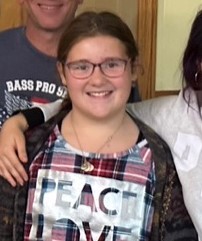 My foster parents are Megan and Jeremy Palm. I attend Kid’s Bible Club on Tues. night.I enjoy reading, cheerleading, singing and dancing. I do not like spiders and snakes.Please help me pray for my biological family.Evelyn Huffman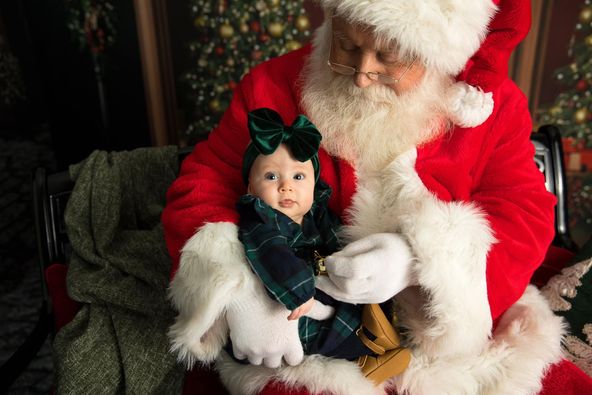 I am 7 months old.My parents are Zack and Alisha Huffman.I enjoy pulling hair and chewing on everything I can get my hands on. I do not enjoy laying on my belly or being alone.Please help me pray about the heart murmur that my doctor recently discovered. Also, I am very small for my age and need to gain some weight.Reece DraperI am 6 years old and in Kindergarten at East Side Elementary.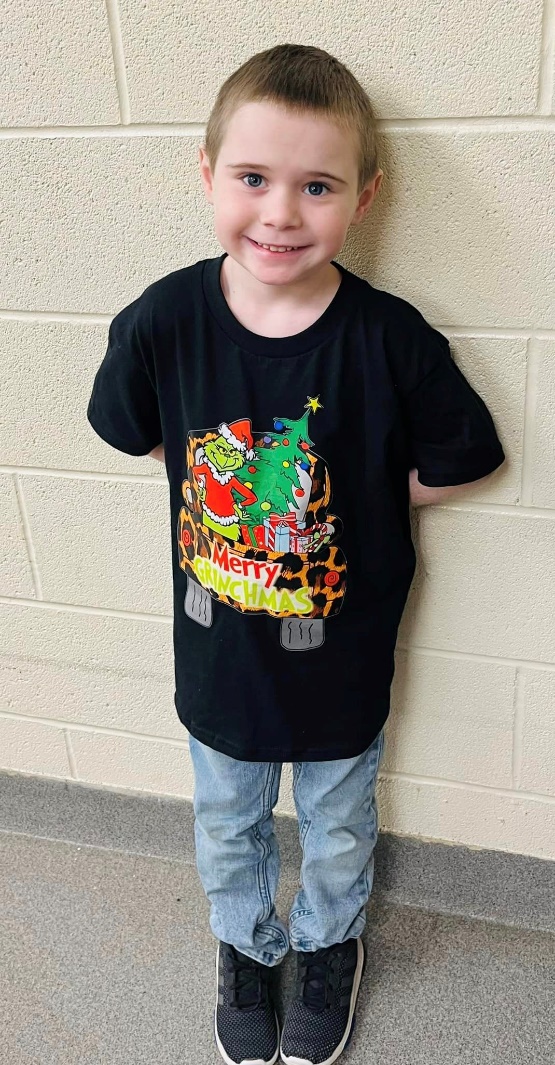 My grandparents are Deana and Shawn Draper.I enjoy playing with Legos, planes and semi-trucks. I also love superheroes.Please help me pray about being afraid of the dark. Pray that other people will be able to understand me better when I talk. Also, pray for my broken heart over my parent’s separation.Sarah SparksI am 5 years old and in Kindergarten. I am homeschooled at “Sparkles Academy.”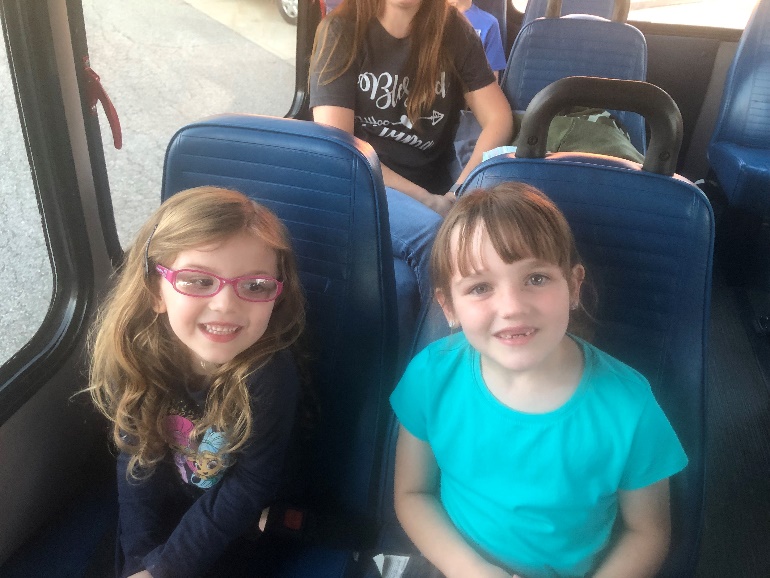 My grandparents are Mike and Madolin Sparks and my “Aunt Sue” is Kelly Sparks.I enjoy tea parties, dolls, dogs, grapes and GiGi (Grandma Madolin) reading to me.  I do not like naps or vegetables.Please help me pray about behaving and making good choices.Eamon DraperI am 5 years old and in Preschool at East Side Elementary.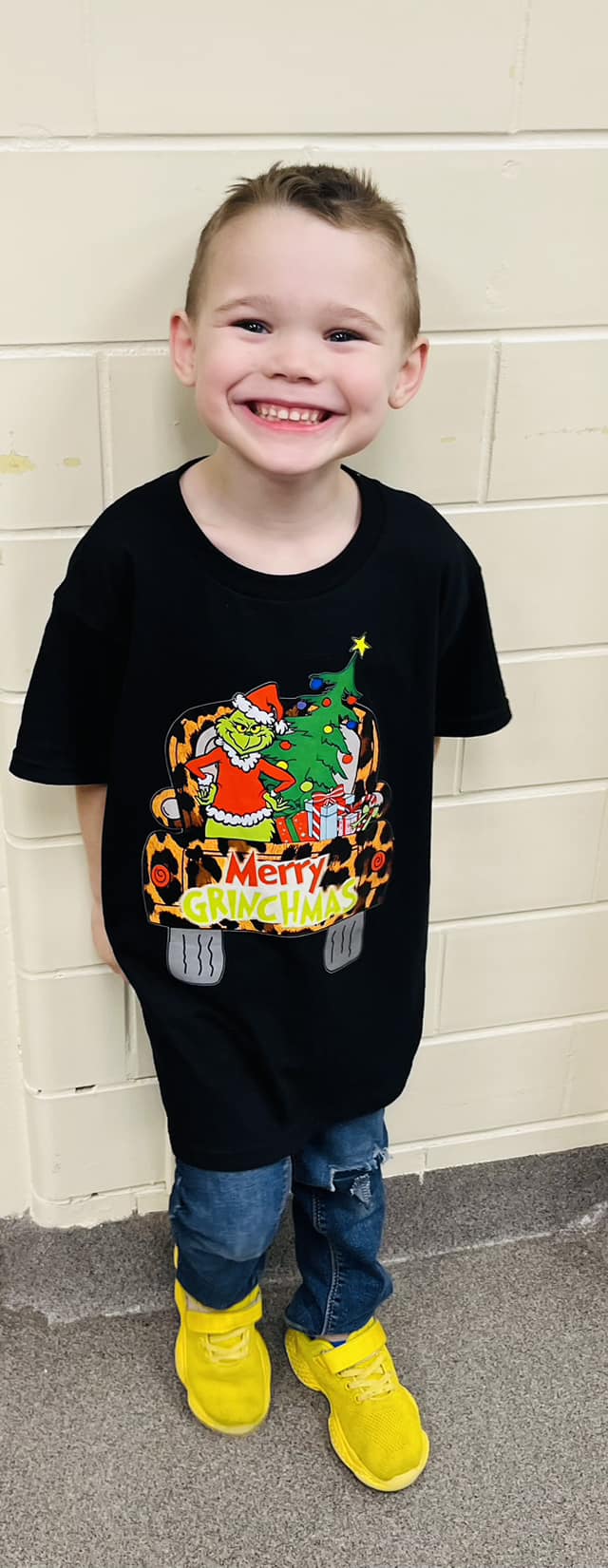 My grandparents are Deana and Shawn Draper.I enjoy playing with Legos and Hot wheels. I also love superheroes. Please help me pray about living at both my mom and my dad’s house now that they are divorced. Also, my family is excited and working hard at saving for a nice vacationCharlie KallnerI am 6 years old and in Kindergarten at South Putnam Elementary.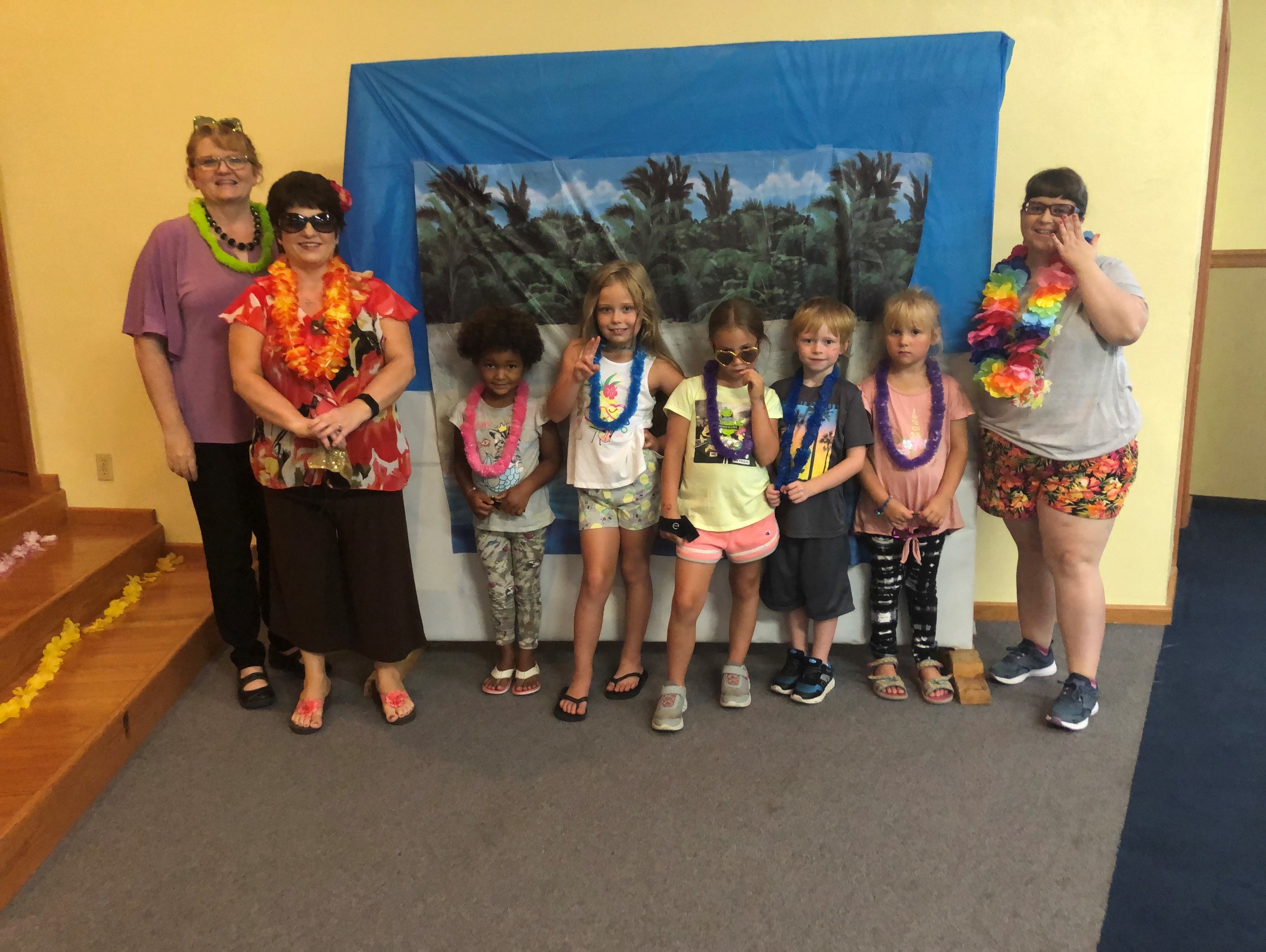 My great grandparents are Tom and Jean Hull.I enjoy eating pizza, playing video games and being outside. Please help me pray for my family.MyKenzie FournierI am 5 years old and do not go to school at this time.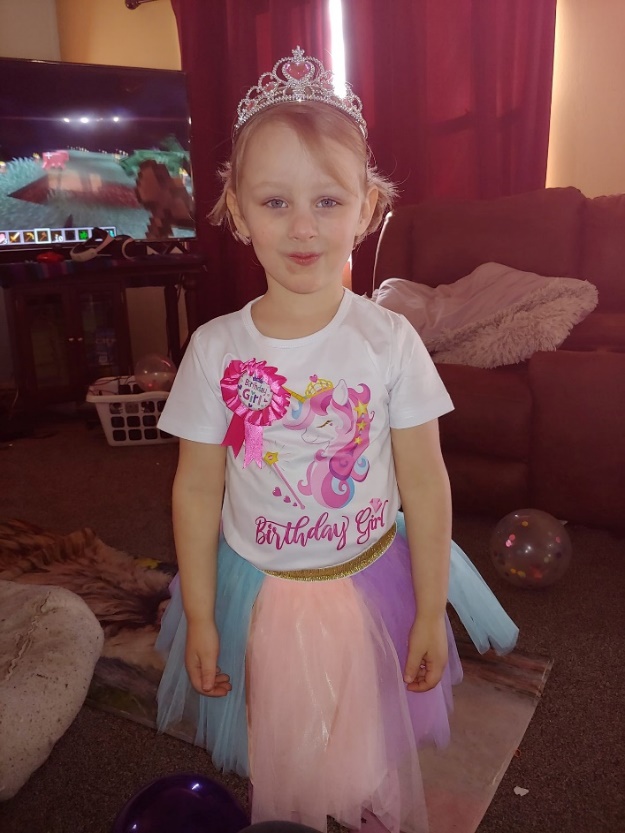 My mother is Christina Fournier. I occasionally come to church with my friends, the Wall family.I enjoy dressing up, playing with my LOL dolls. I love my pet fox. Please help me pray about being able to come to church more often.Cameron WhistlerI am 13 years old and in the 7th grade at North Clay Middle School.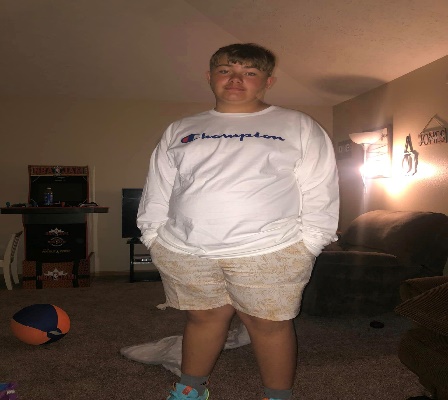 My grandmother is Darla Felling/Robison.I enjoy playing sports (football, basketball and baseball) and watching sports on TV. I love shoes and my family.  I do not enjoy homework, especially Math.Please help me pray for my mom that she will continue to stay away from substance abuse. Martin FranzI am 13 years old and in the 7th grade at North Clay Middle School.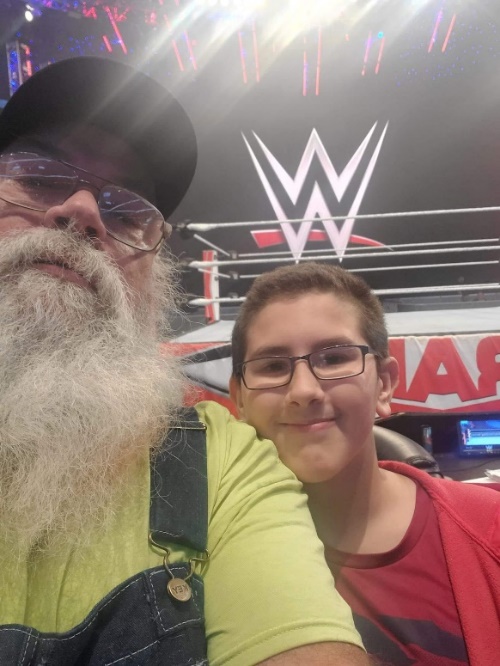 My mother is Christina Fournier. I occasionally come to church with my friends, the Wall family.I enjoy playing video games and watching TV.Please help me pray about improving my grades at school. Also help me pray about my grandfather’s health.Hannah WhistlerI am 10 years old and in the 4th grade at East Side Elementary.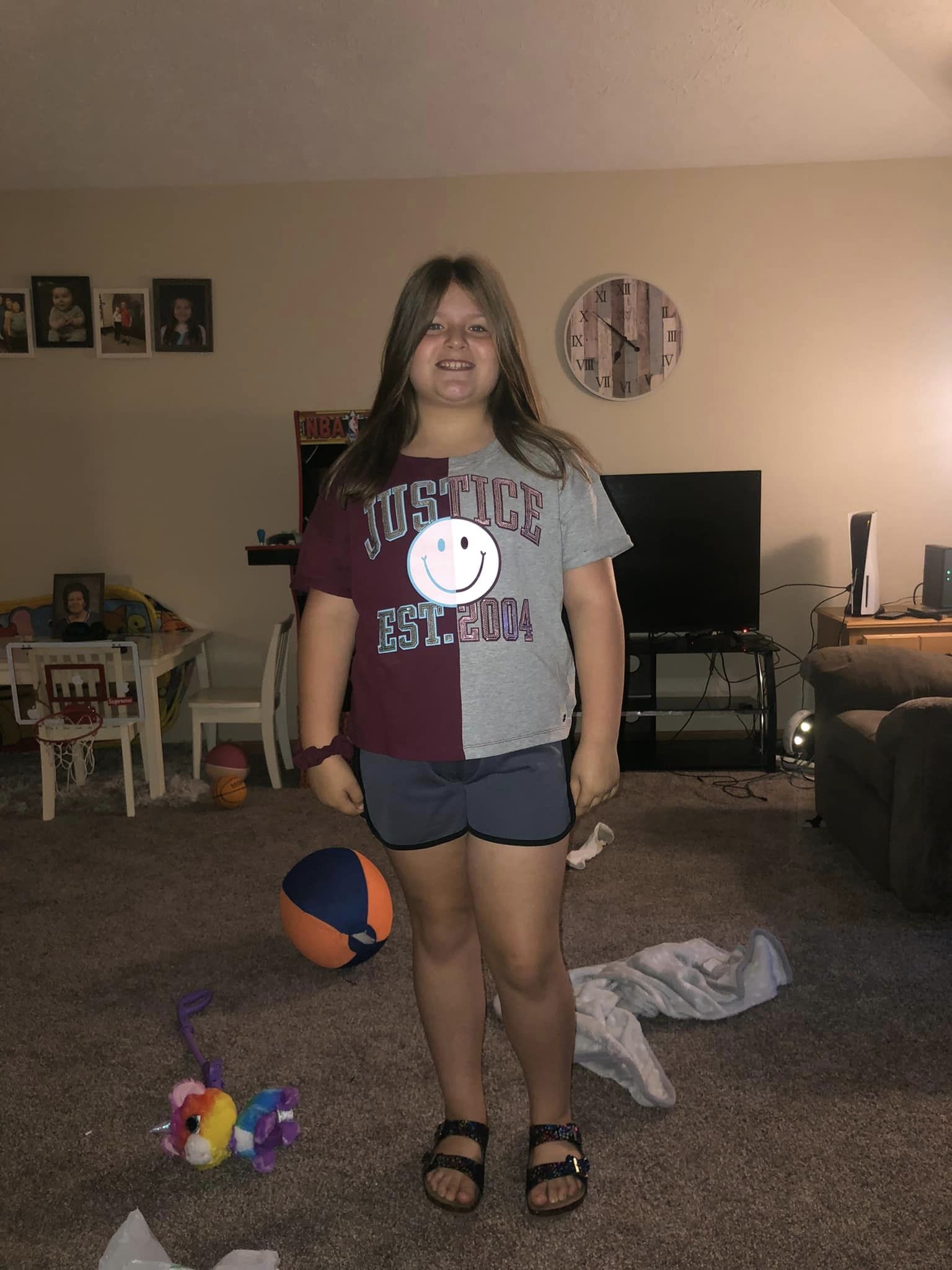 My grandmother is Darla Felling/Robison.I enjoy playing the video game Roblox and spending time with my mom. I love to eat Ramen Noodles! I do not like it when my baby brother comes into my room and messes things up.Please help me pray for my mom’s arm. She got a bad cut on it, and it needs to heal all the way.Lucas Holl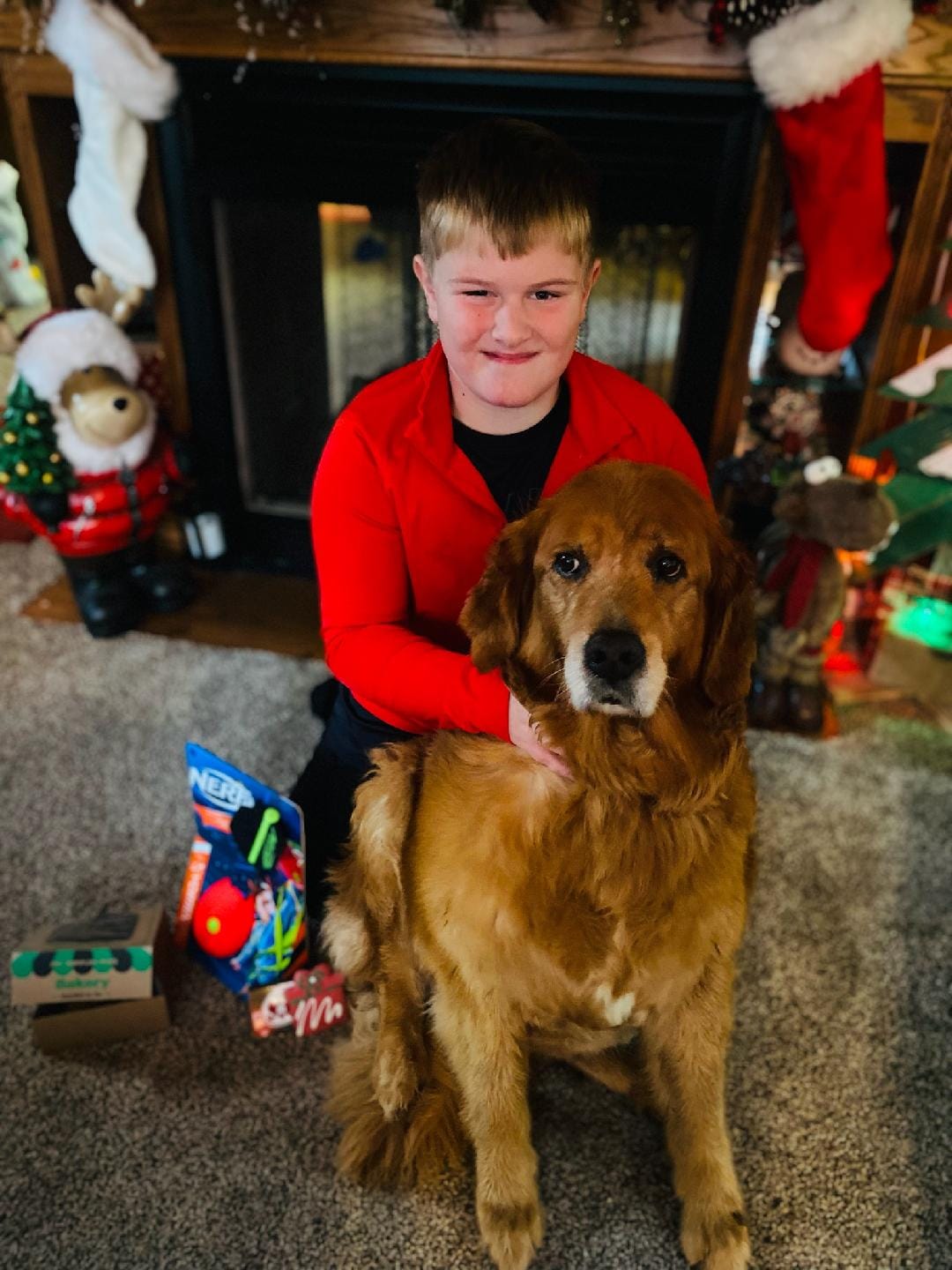 I am 9 years old and in the 3rd grade at Devaney Elementary.My grandmother is Becky Lucas.I enjoy playing sports, watching sports and collecting sports cards. I do not like watching movies or being bored.Please help me pray about not getting mad and choosing better words when I am upset.Madalynn SkeltonI am 10 years old and in the 4th grade at Jackson Township Elementary.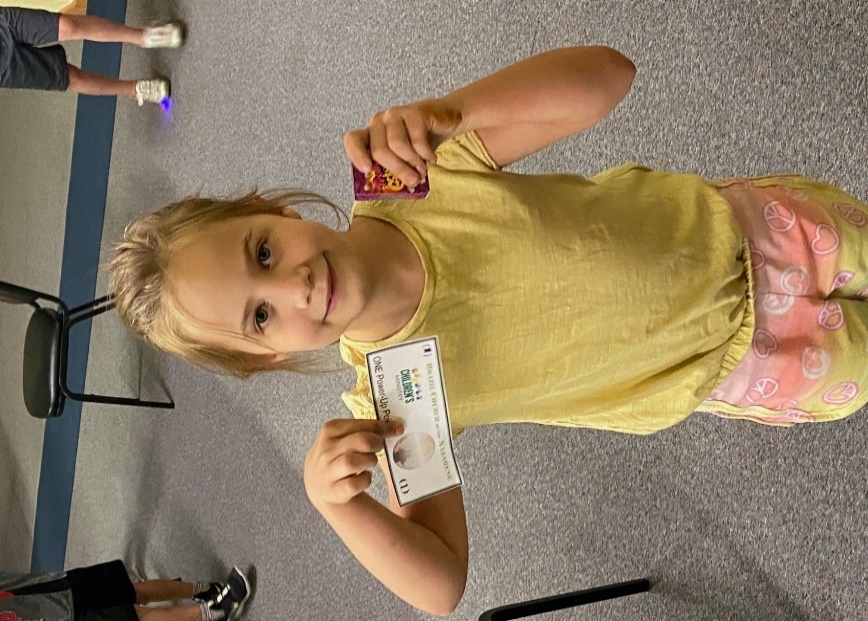 My grandparents are Sheila and Mike Skelton. Christeena Parksey is my aunt.I enjoy playing soccer. I also love drawing and doing other crafts. I do not like it when other people are being mean to someone. I will stick up for them.Please help me pray for the emotional health of one of my sisters and brother.Maddison SeayI am 9 years old and in the 4th grade at South Putnam Elementary. My great grandparents are Tom and Jean Hull.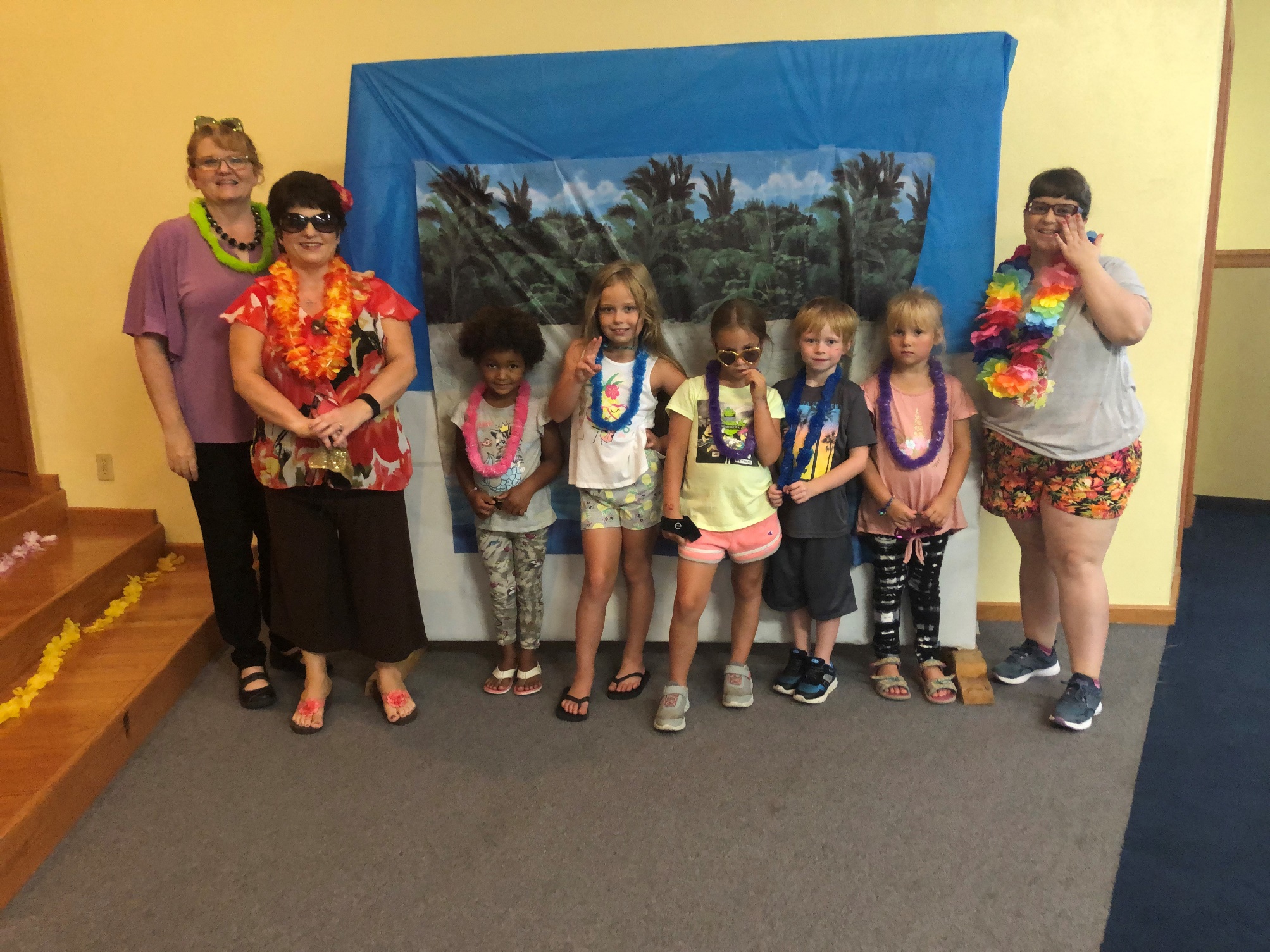 I enjoy riding my bike, running and being outdoors. I love to eat pizza and apples. I also love Jesus, my dog, Nala, and being with friends.Please help me pray for my family and for my friends.Josiah GonzerI am 13 years old and in the 7th grade at Patricksburg Middle School.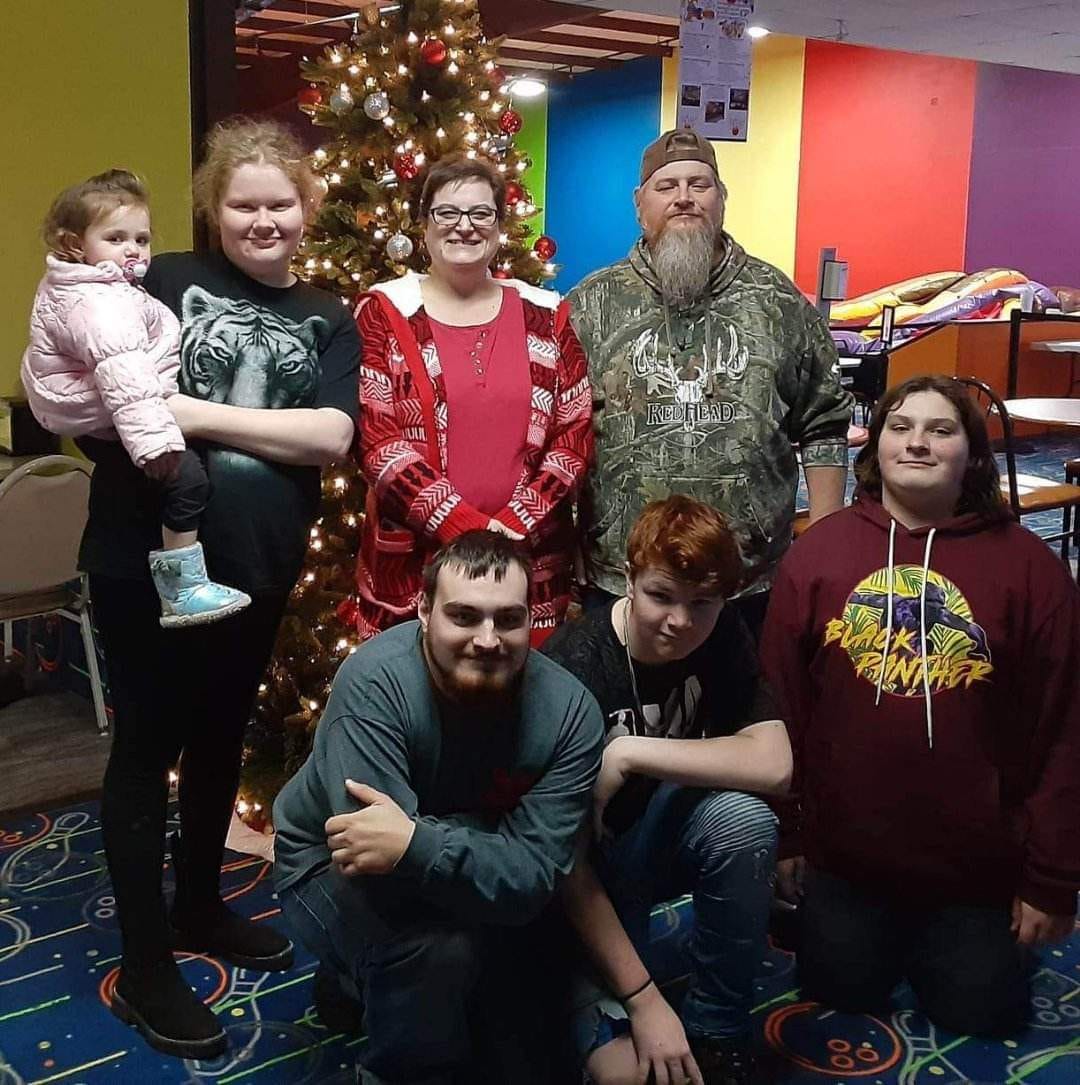 I come to church with my friends, the Wall family.I enjoy action figures, eating peanuts and play video games. I do not like schoolwork.Please help me pray about dealing with my emotions.